Federasyonumuzun 2018-2019 yılı faaliyet programında yer alan “KOMPLE-ATLET SALON LİGİ” ve “ÇOKLU BRANŞ TÜRKİYE SALON ŞAMPİYONASI” tabloda belirtilen tarihlerde Atletizm Federasyonu Atletizm Salonu’nda bu statü doğrultusunda düzenlenecek olup,  yarışmaların Teknik Toplantısı yarışmalardan bir gün önce saat 17:00’de Atletizm Federasyonu Atletizm Salonu’nun Toplantı Salonunda yapılacaktır.GENEL KONULARYarışmalar, IAAF Teknik Kuralları ve TAF Yarışma Talimatı’na uygun olarak yapılacaktır.Sporcular yarışmalara 2019 yılı vizeli lisansları ile katılacaklardır. Kulüp ya da ferdi lisansını ibraz edemeyen sporcular yarışmaya alınmayacak, protestolu yarışmalarına izin verilmeyecektir.Yarışmalar uluslararası takvimde yer almakta olup, yabancı uyruklu sporcuların da katılımına açıktır. Yabancı uyruklu sporcular, kayıt esnasında pasaportlarını ibraz edeceklerdir.Yarışmalara doğum yılları aşağıda belirtilen sporcular katılabilirler;TAF Yarışma Talimatı hükümleri uyarınca; 2006 doğumlular ve daha küçükler yarışmalara katılamazlar, 2004-2005 doğumlular sadece U16 kategorisinde yarışabilirler2002-2003 doğumlu sporcular sadece U18 kategorisinde yarışabilirler 2000-2001 doğumlu sporcular sadece U20 kategorisinde yarışabilirler.U23 ve Büyükler kategorisi birlikte yarışacak, tasnif birlikte yapılacaktır.Yarışmaların kayıtları, yarışmalardan iki gün öncesinde saat 17:00’ye kadar ilgili internet sayfasından yapılacaktır. Kayıt formu eksiksiz ve büyük harflerle doldurulmalıdır. Tüm kayıt gönderileri yanıtlanacaktır. Teknik Toplantı’da teyit edilmeyen kayıtlar iptal edilecektir. Bu nedenle Teknik Toplantılara katılmak zorunludur. Teknik Toplantılara katılmayan ve kayıtlarını teyit ettirmeyen illerin bir günlük ödemeleri yapılmayacaktır. Teknik Toplantı sırasında yeni kayıt yapılmayacak, varsa, gönderilmiş olan liste üzerinde zorunlu değişiklikler işlenecektir.Kulvar ve atma-atlama sıraları belirlenirken sporcuların en iyi dereceleri dikkate alınacaktır. Dolayısıyla; Sporcuların en iyi dereceleri yarışma yer, adı ve tarihi belirtilerek yazılmalıdır. Bilgileri eksik olan dereceler konfirme edilmeyecek ve sıralar konfirme edilen derecelere göre belirlenecektir.Komple-Atlet Salon Liginin her kademesinde ilk üçe giren sporcuya Madalya verilecektir, Final Kademesinde ilk üç sporcu madalya ile ödüllendirilirken, 2 kademenin toplamında en yüksek puanı elde eden sporcular kupa ile ödüllendirilecektir.Komple Atlet liginde elde edilen sıralamalara göre Türkiye Şampiyonasının start listeleri hazırlanacaktır. Yarışmalara katılacak sporcu, idareci ve antrenörlerin, Gençlik ve Spor İl Müdürlüklerinden alacakları tasdikli kafile listelerini teknik toplantılarda Federasyon mutemedine vermeleri gerekmektedir. Her Gençlik ve Spor İl Müdürlüğü tek kafile listesi düzenleyecek, silinti, kazıntı ve isim ilavesi yapılmış listeler kabul edilmeyecektir. TEKNİK KONULAR	:Kategorilerin günlere göre dağılımı aşağıdaki tabloda belirtildiği gibidir;Branşların sıralaması ve günlere göre dağılımı, IAAF Teknik Kuralları çerçevesindedir;Triatlon	(U16 K-E)	: 60m Engel, uzun atlama, 800m(K)/1000m(E).Pentatlon		: 60m engelli, yüksek atlama, gülle atma, uzun atlama, 800m.Heptatlon		: 60m, uzun atlama, gülle atma, yüksek atlama / 60m engelli, sırıkla atlama, 1000m.Yüksek atlama ve sırıkla atlama branşlarında uygulanacak başlangıç yükseklikleri ve çıta yükselme aralıkları aşağıda belirtilmiştir.Kategorilere göre gülle ağırlığı aşağıdaki tabloda belirtilmiştir.GÜLLE AĞIRLIKLARI60 metre engelli koşularında uygulanan ölçüler aşağıda belirtilmiştir.  Salonda izin verilen çivi boyutu, yüksek atlama dışındaki tüm branşlarda 6 mm,  yüksek atlama için 9 mm’dir. Daha uzun çiviler sentetik zemine zarar verdiğinden, Çağrı Odası’nda alıkonacaktır.Her yarışmacıya bir adet göğüs numarası verilecektir. Numara, yarışma formasının ön tarafına takılmalıdır. Sırıkla atlama branşında göğüs numarası yarışma formasının arkasına takılabilir.MALİ KONULAR	:Komple Atlet Liginde 2 kademenin sonunda toplamda en yüksek puanı toplayan ilk üç sporcu aşağıdaki ödülleri almaya hak kazanacaktır. Sporcuların ödülleri hak etmeleri için her kademede de yarışmaları tamamlamış ve Harcırah baraj puanını geçmiş olmaları gerekmektedir. Harcırah baraj puanını geçemeyen sporcular ilk üçe dereceye girseler dahi para ödülünü alamazlar. Çoklu Branş Türkiye Salon Şampiyonası Ödül kapsamında değildir. Yarışma sonrasında, bu statünün sonunda belirtilen baraj derecelerini geçen sporcuların kanuni harcırahları, Gençlik Hizmetleri ve Spor İl Müdürlüklerinden tasdikli kafile listesini vermeleri kaydıyla Atletizm Federasyonu Başkanlığı tarafından ödenecektir. Aynı ilden birden fazla liste (kulüp listesi vb.) kabul edilmeyecektir.1 - 3 sporcusu barajı geçen ilin		:  	1 Antrenörüne,4 - 6 sporcusu barajı geçen ilin		:  	1 Antrenör, 1 temsilcisine,7 - 9 sporcusu barajı geçen ilin		:  	2 Antrenör, 1 temsilcisine,10 - 12 sporcusu barajı geçen ilin 		:  	3 Antrenör, 1 temsilcisine,13 - 15 sporcusu barajı geçen ilin 		:  	4 Antrenör, 1 temsilcisine,16 ve daha fazla sporcusu barajı geçen ilin	:  	5 Antrenör, 2 temsilcisine, yolluk ve yevmiyeleri Atletizm Federasyonu Başkanlığınca ödenecektir. Yarışmalar süresince öğlen yemekleri için Federasyon imkânları dâhilinde sporculara kumanya verilecektir. Harcırah baraj derecelerini geçemeyen sporcular ile antrenör ve temsilcilerin kanuni harcırahları Gençlik ve Spor Genel Müdürlüğünün 07.06.2007 tarih ve 2461 sayılı genelgenin 5. maddesi (c) bendi doğrultusunda bağlı bulundukları Gençlik ve Spor İl Müdürlüklerinin bütçe imkanları dahilinde (Resmi yarışma sonuçlarını Gençlik ve Spor İl Müdürlüklerine teslim etmeleri kaydı ile) ödenebilecektir.Harcırah ödemesinde sporcuların ikamet ettikleri iller dikkate alınacak olup, sezon içinde ikametlerini gerçeğe uygun olmayan, değişik illerden beyan eden sporcular hakkında disiplin soruşturması açılacaktır.Yarışmaya iştirak edecek kafilelere yapılacak otobüs ödemelerinde Federasyonumuzun illerden istemiş olduğu uygulamadaki en son rayiç bedelleri dikkate alınacaktır.TOHM’a kayıtlı sporcu ve antrenörlerin yarışma öncesinde ilgili TOHM il branş sorumlusundan yarışmaya katılacağına dair evrak getirilmesi kaydıyla (İl kafile listesinde yer alması zorunludur) baraj geçip geçmediğine bakılmaksızın harcırahları ödenebilecektir.Yarışma tarihinde milli takım hazırlık kamplarında bulunan sporcu ve antrenörlerin bağlı bulundukları il müdürlüğü onayına gerek olmadan ilgili branş koordinatörü veya kamp müdüründen alacakları katılım yazılarını yarışma öncesinde teslim etmeleri ve baraj derecesini geçmeleri halinde harcırah almaya hak kazanacaklardır. Bu durumdaki sporcuların yarışma on-line kayıtlarını yapmaları zorunludur.KOMPLE-ATLET SALON LİGİ & ÇOKLU BRANŞLAR TÜRKİYE SALON ŞAMPİYONASI HARCIRAH BARAJ DERECELERİTürkiye şampiyonasında yaş kategorilerinde U16-U18-U20-U23 ve Büyüklerde ilk üç dereceyi elde eden sporculara madalya verilecektir. (U23 YAŞ KATEGORİSİ SADECE ÇOKLU BRANŞLAR TÜRKİYE SALON ŞAMPİYONASI İÇİN AÇILACAKTIR. KOMPLE ATLET SALON LİGİNE DÂHİL DEĞİLDİR.)YARIŞMA TEKNİK DELEGESİYarışmaların teknik konularından, Türkiye Atletizm Federasyonu tarafından görevlendirilen Teknik Delege sorumludur. Yarışmalar sırasında meydana gelecek teknik konulardaki anlaşmazlıklar Teknik Delege tarafından çözümlenecektir.Teknik Delege	:  Ayşegül Baklacı			Telefon no.	:  0532-4072489			E-posta adresi	:  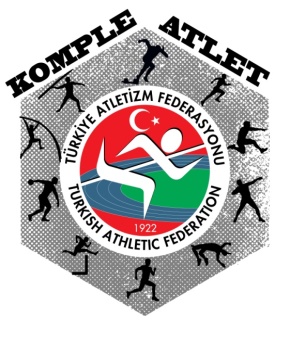 TÜRKİYE ATLETİZM FEDERASYONU2018-2019 SEZONUKOMPLE-ATLET SALON LİGİveÇOKLU BRANŞ TÜRKİYE SALON ŞAMPİYONASIYARIŞMA STATÜSÜTÜRKİYE ATLETİZM FEDERASYONU2018-2019 SEZONUKOMPLE-ATLET SALON LİGİveÇOKLU BRANŞ TÜRKİYE SALON ŞAMPİYONASIYARIŞMA STATÜSÜ1nci KADEME12-13 OCAK 2019 / İSTANBUL12-13 OCAK 2019 / İSTANBUL2nci KADEME-FİNAL Ve ÇOKLU BRANŞLAR SALON TÜRKİYE ŞAMPİYONASI08-09 ŞUBAT 2019 / İSTANBUL08-09 ŞUBAT 2019 / İSTANBULYARIŞMA YERİAtletizm Federasyonu Atletizm Salonu - İstanbulAtletizm Federasyonu Atletizm Salonu - İstanbulTEKNİK TOPLANTI TARİHİHer kademeden 1 gün önce saat 17:00Her kademeden 1 gün önce saat 17:00TEKNİK TOPLANTI YERİAtletizm Federasyonu Atletizm Salonu Toplantı SalonuAtletizm Federasyonu Atletizm Salonu Toplantı SalonuKAYITLARHer kademeden 2 gün önceki Perşembe 17:00’a kadar kayıt formu https://goo.gl/forms/18fY41EgOyOommi93    mail adresine gönderilmelidir.Her kademeden 2 gün önceki Perşembe 17:00’a kadar kayıt formu https://goo.gl/forms/18fY41EgOyOommi93    mail adresine gönderilmelidir.KATEGORİSİU16 –U18-U20-BÜYÜK U16 –U18-U20-BÜYÜK KATEGORİDOĞUM YILLARI16 Yaş Altı Kızlar ve 16 Yaş Altı Erkekler2004-2005U18 Kızlar ve U18 Erkekler2002-2003U20 Kızlar ve U20 Erkekler2000-2001Büyük Kadınlar ve Büyük Erkekler1999 doğumlular ve daha büyükler1nci GÜN2nci GÜNTRİATLON (U16 K)PENTATLON(U18-U20-BÜYÜK Kadın )60m EngelPENTATLON(U18-U20-BÜYÜK Kadın )Uzun AtlamaPENTATLON(U18-U20-BÜYÜK Kadın )800m60m EngelTRİATLON (U16 E)Yüksek Atlama60m EngelGülle AtmaUzun AtlamaUzun Atlama1000m800mHEPTATLON(Tüm Kategoriler)HEPTATLON(Tüm Kategoriler)60m60m EngelUzun AtlamaSırıkla AtlamaGülle Atma1000mYüksek AtlamaYÜKSEK ATLAMA U18 KIZLAR1.141.171.201.231.261.291.321.35+3YÜKSEK ATLAMA U20 – BÜYÜK KADINLAR1.351.381.411.441.471.501.531.56+3YÜKSEK ATLAMA U18 ERKEKLER1.351.381.411.441.471.501.531.56+3YÜKSEK ATLAMA U20 – BÜYÜK ERKEKLER1.561.591.621.651.681.711.741.77+3SIRIKLA ATLAMA U18 ERKEKLER2.002.102.202.302.402.50+10SIRIKLA ATLAMA U20 – BÜYÜK ERKEKLER2.402.502.602.702.802.90+10U18 KızlarU20 Kızlar - U23 Kadın - Büyük KadınU18 ErkeklerU20 ErkeklerU23 Erkek - Büyük Erkek3 kg4 kg5 kg6 kg7.260 kgKATEGORİEngel YüksekliğiEngel SayısıÇıkıştan İlk EngeleEngel AralarıSon Engelden VarışaU16 Kızlar0.762m5 adet13.00m8.00m15.00mU18 Kızlar0.762m5 adet13.00m8.50m13.00mU20 Kız- Büyük Kadın0.838m5 adet13.00m8.50m13.00mU16 Erkekler0.838m5 adet13.00m8.50m13.00mU18 Erkekler0.914m5 adet13.72m9.14m  9.72mU20 Erkekler0.991m5 adet13.72m9.14m  9.72mBüyük Erkekler1.067m5 adet13.72m9.14m  9.72mSIRALAMAU16U16U18U18U20U20U23-BÜYÜKU23-BÜYÜKSIRALAMAKIZERKEKKIZERKEKKIZERKEKKIZERKEK1nci1.250,001.250,001.500,001.500,001.750,001.750,002.000,002.000,002nci1.000,001.000,001.250,001.250,001.500,001.500,001.750,001.750,003ncü750,00750,001.000,001.000,001.250,001.250,001.500,001.500,00U16U18U20U23-BÜYÜKKIZLAR – TRİATLON / PENTATLON1700280028003100ERKEKLER – TRİATLON / HEPTATLON1750320034004000KOMPLE ATLET SALON LİGİ 1. KADEME YARIŞMALARIKOMPLE ATLET SALON LİGİ 1. KADEME YARIŞMALARIKOMPLE ATLET SALON LİGİ 1. KADEME YARIŞMALARIKOMPLE ATLET SALON LİGİ 1. KADEME YARIŞMALARIKOMPLE ATLET SALON LİGİ 1. KADEME YARIŞMALARIKOMPLE ATLET SALON LİGİ 1. KADEME YARIŞMALARIKOMPLE ATLET SALON LİGİ 1. KADEME YARIŞMALARIİstanbul, 12 - 13 Ocak 2019İstanbul, 12 - 13 Ocak 2019İstanbul, 12 - 13 Ocak 2019İstanbul, 12 - 13 Ocak 2019İstanbul, 12 - 13 Ocak 2019İstanbul, 12 - 13 Ocak 2019İstanbul, 12 - 13 Ocak 2019Taslak-1 Program taslak olarak hazırlanmış olup; katılım sayılarına göre revize edilecektir.Taslak-1 Program taslak olarak hazırlanmış olup; katılım sayılarına göre revize edilecektir.Taslak-1 Program taslak olarak hazırlanmış olup; katılım sayılarına göre revize edilecektir.Taslak-1 Program taslak olarak hazırlanmış olup; katılım sayılarına göre revize edilecektir.Taslak-1 Program taslak olarak hazırlanmış olup; katılım sayılarına göre revize edilecektir.Taslak-1 Program taslak olarak hazırlanmış olup; katılım sayılarına göre revize edilecektir.Taslak-1 Program taslak olarak hazırlanmış olup; katılım sayılarına göre revize edilecektir.12 Ocak 2019 Cumartesi12 Ocak 2019 Cumartesi12 Ocak 2019 Cumartesi13 Ocak 2019 Pazar13 Ocak 2019 Pazar13 Ocak 2019 PazarSaatYarışma AdıKategoriSaatYarışma AdıKategori11:0060 metreHeptatlon U18 Erkek10:0060m EngelPentatlon U18 Kızlar11:1060 metreHeptatlon U20 Erkek10:35Yüksek AtlamaPentatlon U18 Kızlar11:5560 metreHeptatlon Büyük Erkek11:1060m EngelPentatlon U20 - Büyük Kadın11:35Uzun AtlamaHeptatlon U18 Erkek11:2060m EngelHeptatlon U18 Erkek12:35Uzun AtlamaHeptatlon U20 - Büyük Erkek11:55Gülle AtmaPentatlon U18 Kızlar13:4560m EngelTriatlon Kızlar12:00Sırıkla AtlamaHeptatlon U18 Erkek14:00Gülle AtmaHeptatlon U18 Erkek12:00Yüksek AtlamaPentatlon U20 - Büyük Kadın14:1060m EngelTriatlon Erkek13:30Uzun AtlamaPentatlon U18 Kızlar14:20Uzun AtlamaTriatlon Kızlar13:3560m EngelHeptatlon U20 Erkek15:00Gülle AtmaHeptatlon U20-Büyük Erkek13:4560m EngelHeptatlon Büyük Erkek15:15Yüksek AtlamaHeptatlon U18 Erkek14:00Gülle AtmaPentatlon U20 - Büyük Kadın15:20Uzun AtlamaTriatlon Erkek14:301000 metreHeptatlon U18 Erkek16:00800 metreTriatlon Kızlar14:45Sırıkla AtlamaHeptatlon U20 -Büyük Erkek16:10Yüksek AtlamaHeptatlon U20 - Büyük Erkek14:45800 metrePentatlon U18 Kızlar16:151000 metreTriatlon Erkek15:50Uzun AtlamaPentatlon U20 - Büyük Kadın16:451000 metreHeptatlon U20 Erkek16:501000 metreHeptatlon Büyük Erkek16:55800 metrePentatlon U20 - Büyük Kadın